Raystede Learning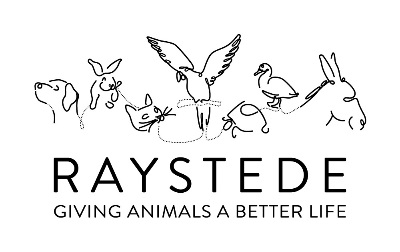 Enquiry FormPlease send this form to education@raystede.org and a member of the education team will be in touch shortlyName:School/ group/organisation name (if applicable):Contact email address:Contact phone number:Which of the Raystede education services are you interested in?  Please note this is an enquiry form only, we will be in touch to discuss your booking.Hosted visitGuided tourActivity packOutreachAnimal carer for a dayWhich (if any) are your preferred date(s)?Any additional information: